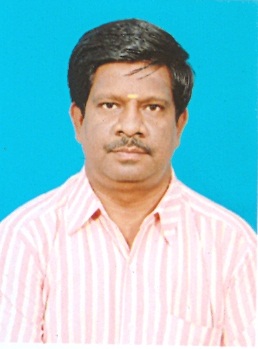 EDUCATIONAL QUALIFICATIONSFIELD OF INTERESTOptimization of Thermal systemHeat ExchangerHeat transfer in Micro channelsDesign of Boilers Design of Gasifiers.Thermodynamic analysis of Heat Transfer Equipments.Fluid Flow in cyclone Heat exchangers.Renewable sources of energy, Particularly Bio fuel.S. NoDegreeInstitution/UniversityField of study1B.E.,Government college of Engineering, Salem. Madras University. (1993)Mechanical Engineering2M.E.,Regional Engineering college (NIT), Trichirappalli.Bharathidasan University  (1994)Design and production of thermal power equipment3PhDCollege of Engineering, Guindy Anna university  (2009)Thermodynamic Optimization of Heat Exchangers